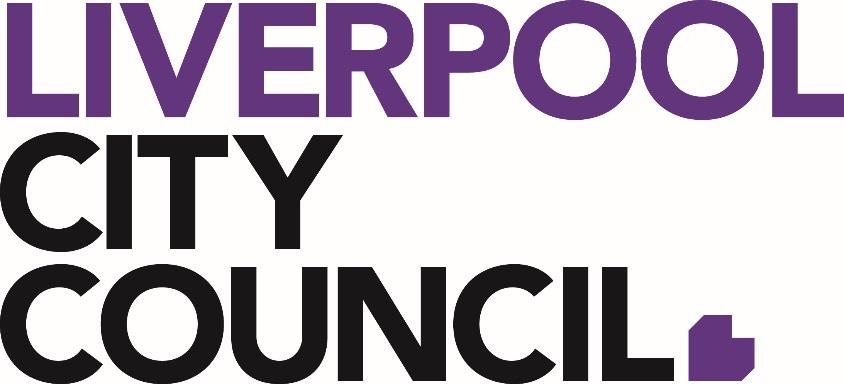 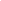 Liverpool City Council Environment Advisory Committee (EAC)Nomination InformationIndustry RepresentativeFor a copy of the Environment Advisory Committee (EAC) Charter is available on Councils Website with the Nomination Forms.Liverpool City CouncilEnvironment Advisory Committee (EAC) Liverpool City Council is seeking expressions of interest from members of the public with an interest in the natural environment and catchment management of the Liverpool LGA to be appointed by Council to the Liverpool Environment Advisory Committee. Committee members serve in a voluntary capacity.This committee has been established primarily to consider and provide input to Council’s environment programs by making recommendations to Council.The functions of the Environment Advisory Committee are to:Consider key environmental issues facing Liverpool and make recommendations to Council;Consider key floodplain and stormwater management issues facing Liverpool and make recommendations to Council;Consider sustainability and waste management issues facing Liverpool and make recommendations to Council;Provide input to the development and implementation of Council’s community education and engagement programs relevant to environment, sustainability, waste and water management; Provide input into the planning and implementation of the Environment Restoration Plan program, and other such Council programs relevant to environment, sustainability, waste and water management; andWork in partnership with Council in terms of various environmental and floodplain management initiatives, providing opportunities for meaningful community participation.Membership Assessment CriteriaYour application for membership as a community representative to the Environment Advisory Committee will be assessed against the following criteria.Demonstrated interest in conserving, maintaining and protecting the natural environment;Demonstrated experience/knowledge in environmental, floodplain and waste management issues;Ability to achieve objectives in a team environment;Willingness to participate in community capacity building to achieve broad environmental, floodplain and waste management outcomes; andCommitment to represent the interest of the community in environment, water and floodplain management issues. Membership TermAs outlined in the Environment Advisory Committee Charter, and in accordance with Council’s Resolution of 24 September 2014, the term of membership is typically two years.Successful applicants will be invited to sit on the current Environment Advisory Committee membership term from April 2021 until December 2022.Proposed 2021 meeting dates:Monday, 12 AprilTuesday, 15 JuneMonday, 9 AugustMonday, 11 OctoberMonday, 13 DecemberLiverpool City CouncilEnvironment Advisory Committee (EAC)Nomination Form – Community MembershipPlease tell us how your organisation meets the criteria for membership as set out in the Charter. Professional background in environmental, floodplain and/or waste management._______________________________________________________________________________________________________________________________________________________________________________________________________________________________________________________________________________________________________________________________________________________________________________________________________________________________________________________________________________________________________________________________________________________________________________________________________________________________________________________________________________________________________________________________________________________________________________________________Demonstrated genuine interest in the community and natural environment of Liverpool.________________________________________________________________________________________________________________________________________________________________________________________________________________________________________________________________________________________________________________________________________________________________________________________________________________________________________________________________________________________________________________________________________________________________________________________________________________________________ Willingness to add value to programs and initiatives_____________________________________________________________________________________________________________________________________________________________________________________________________________________________________________________________________________________________________________________________________________________________________________________________________________________________________________________________________________________________________________________________________________________________________Also please tell us:Are you a member of, or involved with, any other Environmental or social cause group?⬜	yes		⬜	noIf yes, please specify ______________________________________________________________________________________________________________________________________________________________________________________________________________________________________________________________________________________________________________________________________________________Optional – Please tell us about your other affiliations and interests.______________________________________________________________________________________________________________________________________________________________________________________________________________________________________________________________________________________________________________________________________________________This form is to be completed and sent back to Council by 5pm, Wednesday 20 January 2021Please send to:Alexi GilchristCoordinator Environment Restoration PlanCity Infrastructure and Environment Liverpool City CouncilBy Email:gilchrista@liverpool.nsw.gov.auBy Fax:(02) 9821 9333By Mail:Locked Bag 7064LIVERPOOL BC NSW 1871In Person:Ground Floor33 Moore Street, LiverpoolNameOrganisation/BusinessContact Number(Office)(Mobile)Email